                                Проєкт Ірина БАРАБУХ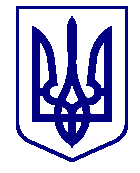 ВАРАСЬКА МІСЬКА РАДАВИКОНАВЧИЙ КОМІТЕТП Р О Є К Т    Р І Ш Е Н Н Я 12.07.2023					м.Вараш			№303-ПРВ-23-7210З метою здійснення контролю за фінансово-господарською діяльністю комунальних підприємств, розглянувши проєкт фінансового плану КНП ВМР «ВБЛ» на 2023 рік (зі змінами), відповідно до статей 24, 78 Господарського кодексу України, на виконання рішення виконавчого комітету Вараської міської ради від 23 червня 2022 року №187-РВ-22 «Про затвердження Порядку складання, затвердження та контролю виконання фінансових планів комунальних підприємств Вараської міської ради №7200-П-02», керуючись статтями 17, 27, 59 Закону України «Про місцеве самоврядування в Україні», виконавчий комітет Вараської міської радиВИРІШИВ:Затвердити в новій редакції фінансовий план КНП ВМР «ВБЛ» на 2023 рік №7600-ПЛ-01-23 (додається), що був прийнятий рішенням виконавчого комітету Вараської міської ради від 21 липня 2022 року №216-РВ-22 «Про затвердження фінансового плану комунального некомерційного підприємства Вараської міської ради «Вараська багатопрофільна лікарня» на 2023 рік №7600-ПЛ-02-22».Контроль за виконанням даного рішення покласти на першого заступника міського голови Павла ПАВЛИШИНА.Міський голова                                                           Олександр МЕНЗУЛПро нову редакцію фінансового плану КНП ВМР «ВБЛ» на 2023 рік №7600-ПЛ-01-23